Ledenbestand 2016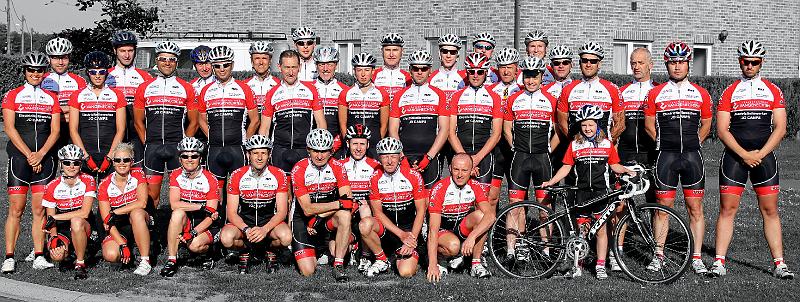 NaamLidgeld BetaaldAnja CampsXAnnita DalemansXBjorn JamersBjorn StippelmansBrecht GielenXCarine De GroofXDanny SchraeyenXDavy VangansewinkelDiane GielenDimmitry MorisDominique HansenXEddy KnevelsEddy SchoutedenXEddy WintersXEllen DewitElly CampsXElly KerkhofsXEls KnevelsElza BaartXEric LemmensEric PlatteborzeXFlorian AnafXFrancis VliegenXFrank MaesXFrits MorisXGerry WoutersGuido HonsXGwen SavenayXHans KnevelsHelga WoutersXHilde VliegenIngrid CeelenIngrid MangelschotsXJan KetelbutersXJan KnevelsXJente KasprowskiXJo CampsJochen GeunsXJoeri BensJohan VrijsenXJoseph VrolijkxXKaat KuipersKarine BleyenXKevin VanhamelXLene VrijsenXLinda KestersXLudo BraekenMarie-Claire GielenXMarie-Louise GovenXMariet KuipersMarijke VolzXNele OnraedtNest BensNiek PeetersXNina BellemansPascal GielenXPatrick SpoorenXPaul KuipersXRaf VandaelRandy LenaertsXRik MeylaertsRuben LenaertsRudy LindenSandra AertsSilvia GruszowskiXSonia GoossensXStefan PaesenXStefan VuegenSteven LijnenXStijn RuttenXSuzanne JamersXTine VrankenXTom DuijstersValerie BremerXVera HoogsteynsWendy VanhoveXWilly KetelbutersWout KetelbutersXYvette Letenx